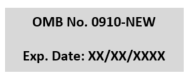  Assessing Physiological, Neural and Self-Reported Response to Tobacco Education MessageStart of Block: IdentificationQ97 Video NumberGroup 1 or 2  Group 3 or 4 Q98 Participant Identification________________________________________________________________End of Block: IdentificationStart of Block: PRA StatementPaperwork Reduction Act Statement:  According to the Paperwork Reduction Act of 1995, an agency may not conduct or sponsor, and a person is not required to respond to a collection of information unless it displays a valid OMB control number.  The valid OMB control number for this information collection is 0910-XXXX.  The time required to complete this information collection is estimated to average 85 minutes per response, including the time for reviewing instructions, searching existing data sources, gathering and maintaining the data needed, and completing and reviewing the collection of information.  Send comments regarding this burden estimate or any other aspects of this collection of information, including suggestions for reducing burden to PRASTAFF@fda.hhs.gov.Start of Block: 1. SOCIODEMOGRAPHICSQ76 How old are you?Less than 13 years old   13 years old  14 years old   15 years old   16 years old   17 years old   18 years old   19 years old   20 years old   21 years old   22 years old   23 years old   24 years old   Over 24 years old   Q74 What is your gender identity (select all that apply)? Woman/girl Man/boy Non-binary or gender non-conforming Transgender woman/girl Transgender man/boy Another gender identityPrefer not to answer  Which of these best describes your racial and/or ethnic background? (Select all that apply)American Indian or Alaska Native  Asian  Black or African American  Hispanic or Latino  Native Hawaiian or Other Pacific Islander WhiteDisplay This Question:If Q76 = 18 years oldOr Q76 = 19 years oldOr Q76 = 20 years oldOr Q76 = 21 years oldOr Q76 = 22 years oldOr Q76 = 23 years oldOr Q76 = 24 years old1.3 What is the highest grade or level of school you have completed?High school or lessSome collegeCollege graduate or higher1.4 What is your current employment status?Full-timePart-timeDon’t currently workDisplay This Question:If Q76 = 13 years oldOr Q76 = 14 years oldOr Q76 = 15 years oldOr Q76 = 16 years oldOr Q76 = 17 years old1.5 How much money does your family have?Not enough to get by    Just enough to get by   Only have to worry about money for fun or extras Never have to worry about money  Display This Question:If Q76 = 18 years oldOr Q76 = 19 years oldOr Q76 = 20 years oldOr Q76 = 21 years oldOr Q76 = 22 years oldOr Q76 = 23 years oldOr Q76 = 24 years old1.6 Considering your own income and the income from any other people who help you, how much money do you have?Not enough to get by    Just enough to get by   Only have to worry about money for fun or extras Never have to worry about money  End of Block: 1. SOCIODEMOGRAPHICSStart of Block: 2. Tobacco Use BehaviorsPreface The next questions are about your experience with cigarettes.Display This Question:If Q97=Group 32.1 Have you ever tried cigarette smoking, even one or two puffs?Yes   No   Don't know   Prefer not to answer   Display This Question:If 2.1 = YesQ73 How many cigarettes have you smoked in your entire life? A pack usually has 20 cigarettes in it. 1 or more puffs but never a whole cigarette   1 cigarette   2 to 10 cigarettes (about 1/2 pack total)   11 to 20 cigarettes (about 1/2 pack to 1 pack)   21 to 50 cigarettes (more than 1 pack but less than 3 packs)   51 to 99 cigarettes (more than 2 1/2 packs but less than 5 packs)   100 or more cigarettes (5 packs or more)   Don't know   Prefer not to answer   Display This Question:If 2.1 = NoOr 2.1 = Don't know2.2 Have you ever been curious about smoking a cigarette?Very curious   Somewhat curious   A little curious   Not at all curious   Don't know   Prefer not to answer   Display This Question:If 2.1 = NoOr 2.1 = Don't knowQ2.2b Do you think you will smoke a cigarette in the next year? Definitely yes Probably yes Probably not Definitely not Don't knowPrefer not to answer	Display This Question:If 2.1 = NoOr 2.1 = Don't knowQ2.2c Do you think that you will try a cigarette soon? Definitely yes Probably yes Probably not Definitely not Don't knowPrefer not to answer	Display This Question:If 2.1 = NoOr 2.1 = Don't knowQ2.2d If one of your best friends were to offer you a cigarette, would you smoke it?Definitely yes Probably yes Probably not Definitely not Don't knowPrefer not to answer	Display This Question:If 2.1 = Yes2.3 Do you now smoke cigarettes ...Every day   Some days   Not at all   Don't know   Prefer not to answer   The next questions are about vaping products like e-cigarettes, vape pens, JUULs, mods, or other personal vaporizers. These products are battery-powered and produce vapor or aerosol instead of smoke. Vapes typically use a nicotine liquid, although the amount of nicotine can vary, and some may not contain any nicotine at all.Please do NOT include vapes with marijuana, THC, or CBD when answering these questions.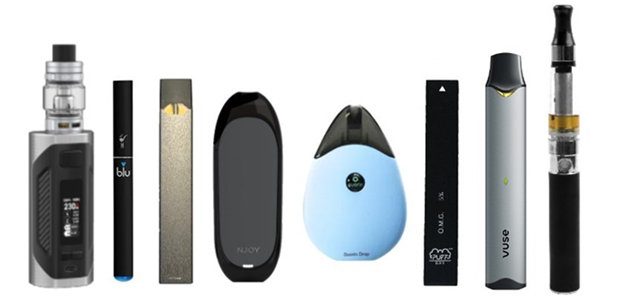 2.4 Have you ever used a vaping product or vape, even one or two times? (Electronic nicotine products include e-cigarettes, vape pens, personal vaporizers and mods, e-cigars, e-pipes, e-hookahs, and hookah pens.)  Yes   No   Don't know   Prefer not to answer   Display This Question:If 2.4 = No2.5 Have you ever been curious about using a vaping product or vape? (Electronic nicotine products include e-cigarettes, vape pens, personal vaporizers and mods, e-cigars, e-pipes, e-hookahs, and hookah pens.) Very curious   Somewhat curious   A little curious   Not at all curious   Don't know   Prefer not to answer   Q2.5b Do you think you will try a vaping product or vape in the next year? Definitely yes Probably yes Probably not Definitely not Don't knowPrefer not to answerQ2.5c Do you think that you will try a vaping product soon?Definitely yes Probably yes Probably not Definitely not Don't knowPrefer not to answerQ2.5c If one of your best friends were to offer you a vaping product or vape, would you try it? Definitely yes Probably yes Probably not Definitely not Don't knowPrefer not to answerDisplay This Question:If 2.4 = Yes2.6 Do you now use a vaping product or vape ... Every day   Some days   Not at all   Don't know   Prefer not to answer   Display This Question:If 2.4 = Yes2.7 How many times have you used a vaping product or vape in your entire life?1 time, even just a few puffs   2 to 10 times   11 to 20 times   21 to 50 times   51 to 99 times   100 or more times   Don't know   Prefer not to answer   End of Block: 2. Tobacco Use BehaviorsStart of Block: 3. SOCIAL INFLUENCES3.1 Does anyone who lives with you now use any tobacco? This includes cigarettes, e-cigarettes, vapes or vaping products, cigars, cigarillos, little cigars, pipes filled with tobacco, hookah or water pipe, bidis, and smokeless tobacco such as chewing tobacco, snuff, dip, snus, or dissolvable tobacco.No   Yes   Don't know   Prefer not to answer   3.2 How many of your four closest friends smoke cigarettes?None   One   Two   Three  Four   Don't know   Prefer not to answer   3.3 How many of your four closest friends use e-cigarettes or other electronic nicotine products?None   One  Two   Three  Four   Don't know   Prefer not to answer   End of Block: 3. SOCIAL INFLUENCESStart of Block: Video InstructionsQ219 In the next part of the study, you will watch four videos. The researcher will start the video for you. After each video, you will answer questions about what you saw.Q220 When you are ready, please let the researcher know to begin the first video.End of Block: Video InstructionsProgramming note: Four videos will be presented in random order; participants will answer questions after each video.Start of Block: OUTCOME VARIABLES pt. 14.1 Have you seen this advertisement before this study?No   Yes   Don't know   Prefer not to answer   4.2 Please tell us if you strongly agree, agree, neither agree nor disagree, disagree, or strongly disagree with the following statements:[Randomize order of statements]4.3 Please indicate the extent to which you agree with the following statements: [Randomize order of statements]4.4 When I was watching this ad, I paid close attention during __ of the time the ad was playing.AllMostAbout half Some None4.5 When I was watching this ad, I paid the most attention to (select one response): The characters in the ad The animation or visuals The information provided The music that was playingSomething else: _____________DISPLAY IF Q97=GROUP 44.6 How much does this ad make you worry about what smoking cigarettes will do to you?Not at allVery littleSomewhatQuite a bitA great dealDISPLAY IF Q97=GROUP 1 OR GROUP 24.7 How much does this ad make you think smoking cigarettes is a bad idea?Not at allVery littleSomewhatQuite a bitA great dealDISPLAY IF Q97=GROUP 1 OR GROUP 24.8 How much does this ad discourage you from smoking cigarettes?Not at allVery littleSomewhatQuite a bitA great dealDISPLAY IF Q97=GROUP 1 OR GROUP 24.9 How much does this ad make you worry about what vaping will do to you?Not at allVery littleSomewhatQuite a bitA great dealDISPLAY IF Q97=GROUP 34.10 How much does this ad make you think vaping is a bad idea?Not at allVery littleSomewhatQuite a bitA great dealDISPLAY IF Q97=GROUP 34.11 How much does this ad discourage you from vaping?Not at allVery littleSomewhatQuite a bitA great dealDISPLAY IF Q97=GROUP 34.12  If you were going to tell a friend what this ad was about, how would you describe the main message of the ad to them? Please be as specific as possible.________________________________________________________________4.13 Please tell us if you strongly disagree, disagree, agree, or strongly agree with the following statement: I found this ad to be confusing, unclear, or hard to understand.Strongly DisagreeDisagreeAgreeStrongly Agree4.14 [Ask if 4.13=Agree or Strongly Agree What is confusing, unclear, or hard to understand about this ad? Please be as specific as possible. ______________Q4.15What do you like about this advertisement? Please be as specific as possible. ________________________________________________________________Q4.16 What do you dislike about this advertisement? Please be as specific as possible. ________________________________________________________________5.1 Please indicate how much you disagree or agree with the following statements.[Randomize order of statements]Q5.2 To what extent did the ad make you feel ... ?[Randomize order of each emotion]5.3 Think about the ad you watched and answer the following questions.[Randomize order of statements]Q5.4 Think about the ad you watched, and answer the following questions.[Randomize order of statements]Q5.5 Think about the ad you watched and answer the following questions.[Randomize order of statements]Q5.6a Please indicate the extent to which you agree with the following statements. [Randomize order of statements]
If I smoke cigarettes [if Group 1 or 2], I will... Q5.6b Please indicate the extent to which you agree with the following statements.[Randomize order of statements]   If I vape [if Group 3] I will4Q5.6c Please indicate the extent to which you agree with the following statements. [Randomize order of statements]
If I smoke cigarettes [if Group 4], I will...Q5.7 Please indicate the extent to which you agree with the following statements. Q5.8Q5.9 In the next year, how likely are you to vape? [Asked if Group 3]A.   Very unlikelyB.   Somewhat unlikelyC.   Neither likely nor unlikelyD.   Somewhat likelyE.    Very likelyQ5.10 In the next year, how likely are you to smoke a cigarette? [Asked if Group 1, 2 or 4]A.   Very unlikelyB.   Somewhat unlikelyC.   Neither likely nor unlikelyD.   Somewhat likelyE.    Very likelyStart of Block: 6. Psychosocial Variables6.1 People often identify with particular groups, subcultures, or types of people. Please indicate how much you identify with each group by dragging the bar across the green Dragging the bar to 100 means you identify with this group very much and dragging the bar to 0 means you do not identify with this group at all.[Randomize order of groups]Q6.2 Please answer how much you agree or disagree with each of the following statements.[Randomize order of statements]6.3 Please answer how much you agree or disagree with each of the following statements. [Randomize order of statements]End of Block: 6. Psychosocial VariablesPage BreakPage BreakPage BreakPage BreakPage BreakPage BreakPage BreakPage BreakPage BreakPage BreakPage BreakPage BreakStrongly disagree Disagree Neither disagree nor agree Agree Strongly agree Prefer not to answer This ad was worth remembering.  This ad grabbed my attention.  This ad was powerful.  This ad was informative.  This ad was meaningful to me.  This ad was convincing.  Strongly disagree Disagree Neither disagree not agree Agree Strongly agree Prefer not to answer This message discourages me from wanting to smoke.  This message makes me concerned about the health effects of smoking.  This message makes smoking seem unpleasant to me.  Strongly disagree  Disagree Neither disagree nor agree Agree Strongly agree Prefer not to answer This ad is trying to manipulate me.  The health effect in this ad is overblown.  This ad annoys me.  Not at all  Extremely  Prefer not to answer Scared  Inspired  Sad  Angry  Annoyed  IrritatedAshamedUnderstoodUneasySurprisedRegretfulGuiltyCuriousMotivatedHopefulAmusedHappyNot at all  Very much  Prefer not to answer I could picture myself in the scene of the events in the ads.  I was mentally involved in the ad while viewing it.  I wanted to learn how the ad ended.  The ad affected me emotionally.  Strongly disagree Disagree Neither disagree nor agree Agree Strongly agree Prefer not to answer This ad is believableThis ad is different from other anti-tobacco ads I’ve seen or heard.This ad told me things I never knew before about [vapes if Group 3][cigarettes if Group 1, 2 or 4].I trust the information in this ad.This ad seemed to be written with someone like me in mind.Not at all  A great deal  Prefer not to answer How similar are you to the characters in the ad?  How much do you like the characters in the ad?  How do you feel like you know the characters in the ad?  How much would you like to be like the characters in the ad?  Page BreakStrongly disagreeDisagreeNeither disagree nor agreeAgreeStrongly agreePrefer not to answerBecome addicted to smokingHarm my bodyHarm my lungsDevelop serious health problemsInhale harmful chemicalsDevelop cancerBe less attractive to othersMiss out on activities and things I enjoyIncrease the chances that my younger brother or sister smokesStrongly disagreeDisagreeNeither disagree nor agreeAgreeStrongly agreePrefer not to answerBecome addicted to vapingHarm my bodyHarm my lungsDevelop serious health problemsInhale harmful chemicalsBe exposed to toxic metalsDevelop worse mental healthBe less attractive to othersHarm my relationshipsStrongly disagreeDisagreeNeither disagree nor agreeAgreeStrongly agreePrefer not to answerBecome addicted to smokingHarm my bodyHarm my lungsDevelop serious health problemsInhale harmful chemicalsDevelop cancerDamage my appearanceBe less attractive to othersMiss out on activities and things I enjoyVery badVery goodPrefer not to answer012345[Smoking cigarettes if Group 1, 2 or 4] [Vaping if Group 3] is ... ()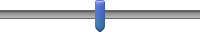 UnenjoyableEnjoyablePrefer not to answer012345[Smoking cigarettes if Group 1, 2 or 4] [Vaping if Group 3] is ... ()0102030405060708090100Prefer not to answerHipsters ()Skaters ()Jocks ()Athletes ()Rockers ()Goth ()Emo ()Gangster ()Partyers ()Hip-hop ()Country ()Popular ()Mainstream ()Alternative ()Page BreakStrongly disagree Disagree Neither disagree nor agree Agree Strongly agree Prefer not to answer I like to do frightening things  I like new and exciting experiences, even if I have to break the rules  I prefer friends who are exciting and unpredictable  I like to explore strange places  Strongly disagree Disagree Somewhat disagree Neither disagree nor agree Somewhat agree Agree Strongly agree Prefer not to answer I become frustrated when I am unable to make free and independent decisions  It irritates me when someone points out things which are obvious to me  I become angry when my freedom of choice is restricted  Regulations trigger a sense of resistance in me  I find contradicting others stimulating  When something is prohibited, I usually think, "That's exactly what I am going to do."  I resist the attempts of others to influence me  It makes me angry when another person is held up as a role model for me to follow  When someone forces me to do something, I feel like doing the opposite  I consider advice from others to be an intrusion  Advice and recommendations usually induce me to do just the opposite  